Inschrijfformulier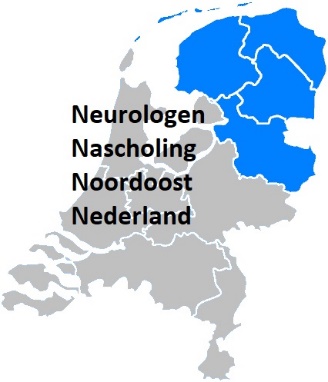 3e NNNoNHotel Bitter en Zoet in Veenhuizen 2 + 3 december 2021		 dhr. / mevr. * 	(* Graag aangeven wat van toepassing is) Voornaam:				    Initialen:					Achternaam:	Werkadres:	Postcode/plaats:	 Neuroloog* / Neuroloog i.o. */ anios* / anders*, nml  Emailadres		(De factuur voor uw administratie wordt u per email toegezonden)Bijzonderheden	  Eénmalige machtigingBedrijf:	iMeeduAdres:	Oude Wetering 27Postcode:	8043 MV 	Plaats: Zwolle	Land: NederlandIncassant ID:	NL54ZZZ650555510001Kenmerk machtiging:	2021120203 -        ( hier uw BIG-nummer invullen a.u.b.) Reden betaling:	Inschrijfgeld 3e NNNoN d.d. 2 + 3 december 2021Door ondertekening van dit formulier geeft u toestemming aan iMeedu om een éénmalige incasso-opdracht te sturen naar uw bank om het bedrag van € zie tabel) * van uw rekening af te schrijven en aan uw bank om éénmalig het bedrag van €  * van uw rekening af te schrijven overeenkomstig de opdracht van iMeedu. Als u het niet eens bent met deze afschrijving kunt u deze laten terug boeken. Neem hiervoor binnen 8 weken na afschrijving contact op met uw bank.  Vraag uw bank naar de voorwaarden.Ik schrijf mij in voor: (graag aankruisen)			Neurologen:	A(N)IOS-neurologie  2 dagen:  Cursus + lunch + diner + kamer/ontbijt	€ 245,-		€ 195,-  2 dagen:  Cursus + lunch + diner			€ 175,-		€ 125,-  2 dagen:  Cursus + lunch				€ 125,-		€   75,-  1 dag:     Cursus donderdag 2 december + diner	€ 115,-		€   65,-  1 dag:     Cursus donderdag 2 december (géén diner)	€   90,-		€   40,-  1 dag:     Cursus vrijdag 3 december (incl. lunch)	€   90,-		€   40,-Let op: 	Er zijn maar 21 kamers, dus….. Vol = Vol en gaat op volgorde van binnenkomst, wilt u een kamer delen?:
 Nee /  Ja*, ik deel mijn kamer met (naam):    (reductie = € 35,-/p.p.)Deelnemen zonder kamer kan altijd! Wilt u toch z.s.m. aanmelden i.v.m. de catering en overige logistiek?Uw bankrekening gegevens (de tenaamstelling):Naam		Plaats 		 IBAN		Plaats en datum 		Naam of Handtekening	 Wilt u dit formulier (graag vóór 18 november) insturen naar: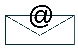 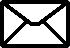 iMeedu						martinzwart@imeedu.nlOude Wetering 27					(mag ook als goed leesbare scan of foto)8043 MV Zwolle		Annulerings- en betalingsvoorwaarden:  Het verschuldigde bedrag wordt rond 23 november 2021 automatisch geïncasseerd. Bij annulering berekent iMeedu 50%, v.h. verschuldigde inschrijfgeld tot 11 november 2021, 85% tot 23 november 2021 en 100% daarna.  Met uw inschrijving gaat u akkoord met deze voorwaarden.Maakt u a.u.b. een kopie van deze inschrijving voor uw eigen administratie.